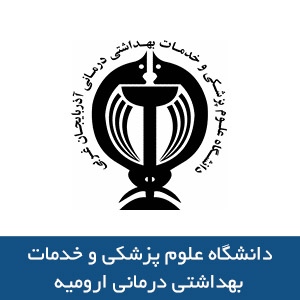 دانشکده بهداشتگروه  .........سمینار دوره کارشناسی ارشد رشته .....عنوان :  ........استاد راهنما:  دکتر........ ارائه دهنده : ...........زمان: .......مکان: .......